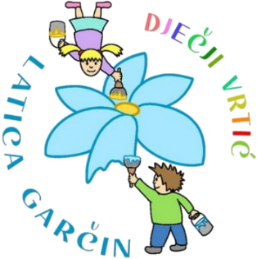 PRAVO NA PRISTUP INFORMACIJAMASukladno Zakonu o pravu na pristup informacijama (“Narodne novine” broj 25/13, 85/15 i 69/22) Dječji vrtić “Latica Garčin“ omogućuje pristup informacijama koje posjeduje, raspolaže ili nadzire kao tijelo javne vlasti. Zakonom su propisana načela prava na pristup informacijama, izuzeci od prava na pristup informacijama i postupak za ostvarivanje i zaštitu prava na pristup informacijama.Zahtjev za pristup informacijama podnosi se:1. Pisanim putemna poštansku adresu Dječjeg vrtića „Latica Garčin“, Put Surevice 4, 35212 Garčin putem elektroničke pošte: latica.garcin@gmail.com2. Usmenim putemtelefonom na sljedeći broj: 035/351-877osobno na zapisnik u Dječjem vrtiću „Latica Garčin“